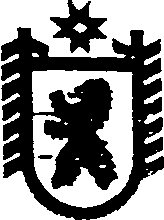 Республика КарелияАДМИНИСТРАЦИЯ СЕГЕЖСКОГО МУНИЦИПАЛЬНОГО РАЙОНАПОСТАНОВЛЕНИЕот  02  июня  2017  года  №  362 СегежаО внесении изменений в постановление администрации Сегежского муниципального района от 27 апреля 2017 г. № 270 В связи с тем, что продажа на аукционе муниципального имущества муниципального образования «Сегежский муниципальный район» транспортного средства (ТС): VOLGA JR41 (Siber), год изготовления ТС 2008, идентификационный номер X96ERB6X480000452, наименование (тип ТС) - легковой, категория ТС - В   (далее – имущество) признана несостоявшейся, во исполнение Программы приватизации муниципального имущества муниципального образования «Сегежский муниципальный район», утвержденной решением Совета Сегежского муниципального района от 31 января 2017 г. № 318, в соответствии со  статьей 23 Федерального закона от 21 декабря 2001 г. № 178-ФЗ «О приватизации государственного и муниципального имущества», Положением об организации продажи государственного или муниципального имущества посредством публичного предложения, утвержденным постановлением Правительства Российской Федерации  от 22 июля 2002 г. № 549,  статьей 61 Устава муниципального образования «Сегежский муниципальный район»,  Положением о порядке и условиях приватизации муниципального имущества муниципального образования «Сегежский  муниципальный район»,  утвержденным решением Совета Сегежского муниципального района от 29 декабря 2016 г. № 315, протоколом заседания комиссии по продаже муниципального имущества муниципального образования «Сегежский муниципальный район» от 01 июня  2017 г. администрация Сегежского муниципального района п о с т а н о в л я е т:       1. Внести изменение в постановление администрации Сегежского муниципального района от 27 апреля 2017 г. № 270 «Об утверждении условий приватизации муниципального имущества муниципального образования «Сегежский муниципальный район», изложив подпункт 1 пункта 1 в следующей 	редакции:           «1) способ приватизации имущества: продажа посредством публичного предложения, форма подачи предложений о цене имущества: открытая».2. Комитету по управлению муниципальным имуществом и земельными ресурсами  администрации Сегежского муниципального района (А.А. Гашкова)  разместить настоящее постановление в информационно-телекоммуникационной сети «Интернет» на официальном сайте администрации Сегежского муниципального района по адресу: http://home.onego.ru/~segadmin в течение десяти дней со дня его принятия.    . 	3. Контроль за исполнением настоящего постановления возложить на председателя комитета по управлению муниципальным имуществом и земельными ресурсами администрации А.А. Гашкову.             Глава администрации Сегежского муниципального района                                                                  И.П. ВекслерРазослать: в дело, КУМИиЗР- 2. 